　(備考)　不備・欠陥がある場合は、直ちに防火管理者に報告します。　(凡例)　○…良　　　×…不備・欠陥　　　△…即時改修（備考）不備・欠陥がある場合は、直ちに防火管理者に報告します。（凡例）○：良、×：不備・欠陥、△：即時改修＊　消防用設備等・特殊消防用設備等の点検を点検業者と契約している場合　留意事項　１　自衛消防隊長は、管理権原者又はこれに準ずる者を指定し、自衛消防副隊長には防火管理者又は相当職の者を指定することが望ましく、消防機関に届出する消防計画には役職名などを記入します。　２　地区隊長は階ごとに、受持担当区域内の責任者と通報・消火・避難などの担当者を指定することが望ましく、消防機関に届出する消防計画には役職・係名・係担当者名などを記入します。　　　なお、事務室等に掲出するものについては、担当者の氏名を記入し、転勤等で替わった場合は、速やかに訂正することが必要です。（備考）「受託者の行う防火管理業務の範囲」については、該当する項目の□にレ印を付すこと。別表１　　　　　　　 日常の火災予防の担当者と日常の注意事項別表１　　　　　　　 日常の火災予防の担当者と日常の注意事項別表１　　　　　　　 日常の火災予防の担当者と日常の注意事項別表１　　　　　　　 日常の火災予防の担当者と日常の注意事項別表１　　　　　　　 日常の火災予防の担当者と日常の注意事項別表１　　　　　　　 日常の火災予防の担当者と日常の注意事項別表１　　　　　　　 日常の火災予防の担当者と日常の注意事項別表１　　　　　　　 日常の火災予防の担当者と日常の注意事項別表１　　　　　　　 日常の火災予防の担当者と日常の注意事項別表１　　　　　　　 日常の火災予防の担当者と日常の注意事項別表１　　　　　　　 日常の火災予防の担当者と日常の注意事項防　　火　　管　　理　　者防　　火　　管　　理　　者防　　火　　管　　理　　者防　　火　　管　　理　　者防　　火　　管　　理　　者　役職・氏名　　　　　　　　　　　　　　　　役職・氏名　　　　　　　　　　　　　　　　役職・氏名　　　　　　　　　　　　　　　　役職・氏名　　　　　　　　　　　　　　　　役職・氏名　　　　　　　　　　　　　　　　役職・氏名　　　　　　　　　　　　　　　防火担当責任者防火担当責任者防火担当責任者防火担当責任者火元責任者火元責任者防火担当責任者防火担当責任者火元責任者火元責任者火元責任者担当区域担当区域氏　　　名氏　　　名担当区域氏　　名担当区域氏　　　名担当区域氏　　名氏　　名担　当　者　の　任　務担　当　者　の　任　務担　当　者　の　任　務担　当　者　の　任　務担　当　者　の　任　務担　当　者　の　任　務担　当　者　の　任　務担　当　者　の　任　務担　当　者　の　任　務担　当　者　の　任　務担　当　者　の　任　務防火管理者防火管理者防火管理者・当該施設の防火管理業務の統括責任者・防火担当責任者と火元責任者に対し指導監督を行う。・当該施設の防火管理業務の統括責任者・防火担当責任者と火元責任者に対し指導監督を行う。・当該施設の防火管理業務の統括責任者・防火担当責任者と火元責任者に対し指導監督を行う。・当該施設の防火管理業務の統括責任者・防火担当責任者と火元責任者に対し指導監督を行う。・当該施設の防火管理業務の統括責任者・防火担当責任者と火元責任者に対し指導監督を行う。・当該施設の防火管理業務の統括責任者・防火担当責任者と火元責任者に対し指導監督を行う。・当該施設の防火管理業務の統括責任者・防火担当責任者と火元責任者に対し指導監督を行う。・当該施設の防火管理業務の統括責任者・防火担当責任者と火元責任者に対し指導監督を行う。防火担当責任者防火担当責任者防火担当責任者・担当区域の火災予防について責任を持つとともに、火元責任者に対し指導監督を行う。・防火管理者の補佐を行う。・担当区域の火災予防について責任を持つとともに、火元責任者に対し指導監督を行う。・防火管理者の補佐を行う。・担当区域の火災予防について責任を持つとともに、火元責任者に対し指導監督を行う。・防火管理者の補佐を行う。・担当区域の火災予防について責任を持つとともに、火元責任者に対し指導監督を行う。・防火管理者の補佐を行う。・担当区域の火災予防について責任を持つとともに、火元責任者に対し指導監督を行う。・防火管理者の補佐を行う。・担当区域の火災予防について責任を持つとともに、火元責任者に対し指導監督を行う。・防火管理者の補佐を行う。・担当区域の火災予防について責任を持つとともに、火元責任者に対し指導監督を行う。・防火管理者の補佐を行う。・担当区域の火災予防について責任を持つとともに、火元責任者に対し指導監督を行う。・防火管理者の補佐を行う。火元責任者火元責任者火元責任者・担当区域の火災予防について「自主検査チェック表」などに基づきチェックし、防火管理者に報告する。・担当区域の火災予防について「自主検査チェック表」などに基づきチェックし、防火管理者に報告する。・担当区域の火災予防について「自主検査チェック表」などに基づきチェックし、防火管理者に報告する。・担当区域の火災予防について「自主検査チェック表」などに基づきチェックし、防火管理者に報告する。・担当区域の火災予防について「自主検査チェック表」などに基づきチェックし、防火管理者に報告する。・担当区域の火災予防について「自主検査チェック表」などに基づきチェックし、防火管理者に報告する。・担当区域の火災予防について「自主検査チェック表」などに基づきチェックし、防火管理者に報告する。・担当区域の火災予防について「自主検査チェック表」などに基づきチェックし、防火管理者に報告する。従業員等の注意事項従業員等の注意事項従業員等の注意事項従業員等の注意事項従業員等の注意事項従業員等の注意事項従業員等の注意事項従業員等の注意事項従業員等の注意事項従業員等の注意事項従業員等の注意事項　１　消火器、屋内消火栓などが設置してある場所や階段、通路、出入口などの周辺には物品を置かないこと。　２　防火戸の付近には、閉鎖の障害となる物品を置かないこと。　３　火気設備器具の周辺は、よく整理整頓して、燃えるものを接して置かないこと。　４　休憩室、事務室などから最後に出る人は、必ず火の始末をすること。　５　従業員、職員等の喫煙は、指定された場所で行い、必ず吸殻入れを用いて喫煙すること。　６　死角となる廊下、階段室、トイレなどに燃えるものを置かないこと。　７　危険物品等を使用するときは、防火管理者の承認を得ること。　８　異常事態が発生したときは、必ず防火管理者に報告すること。　９　喫煙場所などの吸殻入れ、通路のゴミ入れを確認するほか、吸殻は不燃性の蓋付き水入り容器に入れるなどして処分すること。　10　建物内外の整理整頓を行い、ゴミやダンボール箱など燃えやすいものは、決められた時間以外は、外に出さないこと。　11　電気、ガスなどの火気設備器具のスイッチを切り、各室の安全を確かめた後に施錠すること。　12　火元責任者は、担当区域の火気の状況を責任を持って管理すること。　13　その他　１　消火器、屋内消火栓などが設置してある場所や階段、通路、出入口などの周辺には物品を置かないこと。　２　防火戸の付近には、閉鎖の障害となる物品を置かないこと。　３　火気設備器具の周辺は、よく整理整頓して、燃えるものを接して置かないこと。　４　休憩室、事務室などから最後に出る人は、必ず火の始末をすること。　５　従業員、職員等の喫煙は、指定された場所で行い、必ず吸殻入れを用いて喫煙すること。　６　死角となる廊下、階段室、トイレなどに燃えるものを置かないこと。　７　危険物品等を使用するときは、防火管理者の承認を得ること。　８　異常事態が発生したときは、必ず防火管理者に報告すること。　９　喫煙場所などの吸殻入れ、通路のゴミ入れを確認するほか、吸殻は不燃性の蓋付き水入り容器に入れるなどして処分すること。　10　建物内外の整理整頓を行い、ゴミやダンボール箱など燃えやすいものは、決められた時間以外は、外に出さないこと。　11　電気、ガスなどの火気設備器具のスイッチを切り、各室の安全を確かめた後に施錠すること。　12　火元責任者は、担当区域の火気の状況を責任を持って管理すること。　13　その他　１　消火器、屋内消火栓などが設置してある場所や階段、通路、出入口などの周辺には物品を置かないこと。　２　防火戸の付近には、閉鎖の障害となる物品を置かないこと。　３　火気設備器具の周辺は、よく整理整頓して、燃えるものを接して置かないこと。　４　休憩室、事務室などから最後に出る人は、必ず火の始末をすること。　５　従業員、職員等の喫煙は、指定された場所で行い、必ず吸殻入れを用いて喫煙すること。　６　死角となる廊下、階段室、トイレなどに燃えるものを置かないこと。　７　危険物品等を使用するときは、防火管理者の承認を得ること。　８　異常事態が発生したときは、必ず防火管理者に報告すること。　９　喫煙場所などの吸殻入れ、通路のゴミ入れを確認するほか、吸殻は不燃性の蓋付き水入り容器に入れるなどして処分すること。　10　建物内外の整理整頓を行い、ゴミやダンボール箱など燃えやすいものは、決められた時間以外は、外に出さないこと。　11　電気、ガスなどの火気設備器具のスイッチを切り、各室の安全を確かめた後に施錠すること。　12　火元責任者は、担当区域の火気の状況を責任を持って管理すること。　13　その他　１　消火器、屋内消火栓などが設置してある場所や階段、通路、出入口などの周辺には物品を置かないこと。　２　防火戸の付近には、閉鎖の障害となる物品を置かないこと。　３　火気設備器具の周辺は、よく整理整頓して、燃えるものを接して置かないこと。　４　休憩室、事務室などから最後に出る人は、必ず火の始末をすること。　５　従業員、職員等の喫煙は、指定された場所で行い、必ず吸殻入れを用いて喫煙すること。　６　死角となる廊下、階段室、トイレなどに燃えるものを置かないこと。　７　危険物品等を使用するときは、防火管理者の承認を得ること。　８　異常事態が発生したときは、必ず防火管理者に報告すること。　９　喫煙場所などの吸殻入れ、通路のゴミ入れを確認するほか、吸殻は不燃性の蓋付き水入り容器に入れるなどして処分すること。　10　建物内外の整理整頓を行い、ゴミやダンボール箱など燃えやすいものは、決められた時間以外は、外に出さないこと。　11　電気、ガスなどの火気設備器具のスイッチを切り、各室の安全を確かめた後に施錠すること。　12　火元責任者は、担当区域の火気の状況を責任を持って管理すること。　13　その他　１　消火器、屋内消火栓などが設置してある場所や階段、通路、出入口などの周辺には物品を置かないこと。　２　防火戸の付近には、閉鎖の障害となる物品を置かないこと。　３　火気設備器具の周辺は、よく整理整頓して、燃えるものを接して置かないこと。　４　休憩室、事務室などから最後に出る人は、必ず火の始末をすること。　５　従業員、職員等の喫煙は、指定された場所で行い、必ず吸殻入れを用いて喫煙すること。　６　死角となる廊下、階段室、トイレなどに燃えるものを置かないこと。　７　危険物品等を使用するときは、防火管理者の承認を得ること。　８　異常事態が発生したときは、必ず防火管理者に報告すること。　９　喫煙場所などの吸殻入れ、通路のゴミ入れを確認するほか、吸殻は不燃性の蓋付き水入り容器に入れるなどして処分すること。　10　建物内外の整理整頓を行い、ゴミやダンボール箱など燃えやすいものは、決められた時間以外は、外に出さないこと。　11　電気、ガスなどの火気設備器具のスイッチを切り、各室の安全を確かめた後に施錠すること。　12　火元責任者は、担当区域の火気の状況を責任を持って管理すること。　13　その他　１　消火器、屋内消火栓などが設置してある場所や階段、通路、出入口などの周辺には物品を置かないこと。　２　防火戸の付近には、閉鎖の障害となる物品を置かないこと。　３　火気設備器具の周辺は、よく整理整頓して、燃えるものを接して置かないこと。　４　休憩室、事務室などから最後に出る人は、必ず火の始末をすること。　５　従業員、職員等の喫煙は、指定された場所で行い、必ず吸殻入れを用いて喫煙すること。　６　死角となる廊下、階段室、トイレなどに燃えるものを置かないこと。　７　危険物品等を使用するときは、防火管理者の承認を得ること。　８　異常事態が発生したときは、必ず防火管理者に報告すること。　９　喫煙場所などの吸殻入れ、通路のゴミ入れを確認するほか、吸殻は不燃性の蓋付き水入り容器に入れるなどして処分すること。　10　建物内外の整理整頓を行い、ゴミやダンボール箱など燃えやすいものは、決められた時間以外は、外に出さないこと。　11　電気、ガスなどの火気設備器具のスイッチを切り、各室の安全を確かめた後に施錠すること。　12　火元責任者は、担当区域の火気の状況を責任を持って管理すること。　13　その他　１　消火器、屋内消火栓などが設置してある場所や階段、通路、出入口などの周辺には物品を置かないこと。　２　防火戸の付近には、閉鎖の障害となる物品を置かないこと。　３　火気設備器具の周辺は、よく整理整頓して、燃えるものを接して置かないこと。　４　休憩室、事務室などから最後に出る人は、必ず火の始末をすること。　５　従業員、職員等の喫煙は、指定された場所で行い、必ず吸殻入れを用いて喫煙すること。　６　死角となる廊下、階段室、トイレなどに燃えるものを置かないこと。　７　危険物品等を使用するときは、防火管理者の承認を得ること。　８　異常事態が発生したときは、必ず防火管理者に報告すること。　９　喫煙場所などの吸殻入れ、通路のゴミ入れを確認するほか、吸殻は不燃性の蓋付き水入り容器に入れるなどして処分すること。　10　建物内外の整理整頓を行い、ゴミやダンボール箱など燃えやすいものは、決められた時間以外は、外に出さないこと。　11　電気、ガスなどの火気設備器具のスイッチを切り、各室の安全を確かめた後に施錠すること。　12　火元責任者は、担当区域の火気の状況を責任を持って管理すること。　13　その他　１　消火器、屋内消火栓などが設置してある場所や階段、通路、出入口などの周辺には物品を置かないこと。　２　防火戸の付近には、閉鎖の障害となる物品を置かないこと。　３　火気設備器具の周辺は、よく整理整頓して、燃えるものを接して置かないこと。　４　休憩室、事務室などから最後に出る人は、必ず火の始末をすること。　５　従業員、職員等の喫煙は、指定された場所で行い、必ず吸殻入れを用いて喫煙すること。　６　死角となる廊下、階段室、トイレなどに燃えるものを置かないこと。　７　危険物品等を使用するときは、防火管理者の承認を得ること。　８　異常事態が発生したときは、必ず防火管理者に報告すること。　９　喫煙場所などの吸殻入れ、通路のゴミ入れを確認するほか、吸殻は不燃性の蓋付き水入り容器に入れるなどして処分すること。　10　建物内外の整理整頓を行い、ゴミやダンボール箱など燃えやすいものは、決められた時間以外は、外に出さないこと。　11　電気、ガスなどの火気設備器具のスイッチを切り、各室の安全を確かめた後に施錠すること。　12　火元責任者は、担当区域の火気の状況を責任を持って管理すること。　13　その他　１　消火器、屋内消火栓などが設置してある場所や階段、通路、出入口などの周辺には物品を置かないこと。　２　防火戸の付近には、閉鎖の障害となる物品を置かないこと。　３　火気設備器具の周辺は、よく整理整頓して、燃えるものを接して置かないこと。　４　休憩室、事務室などから最後に出る人は、必ず火の始末をすること。　５　従業員、職員等の喫煙は、指定された場所で行い、必ず吸殻入れを用いて喫煙すること。　６　死角となる廊下、階段室、トイレなどに燃えるものを置かないこと。　７　危険物品等を使用するときは、防火管理者の承認を得ること。　８　異常事態が発生したときは、必ず防火管理者に報告すること。　９　喫煙場所などの吸殻入れ、通路のゴミ入れを確認するほか、吸殻は不燃性の蓋付き水入り容器に入れるなどして処分すること。　10　建物内外の整理整頓を行い、ゴミやダンボール箱など燃えやすいものは、決められた時間以外は、外に出さないこと。　11　電気、ガスなどの火気設備器具のスイッチを切り、各室の安全を確かめた後に施錠すること。　12　火元責任者は、担当区域の火気の状況を責任を持って管理すること。　13　その他　１　消火器、屋内消火栓などが設置してある場所や階段、通路、出入口などの周辺には物品を置かないこと。　２　防火戸の付近には、閉鎖の障害となる物品を置かないこと。　３　火気設備器具の周辺は、よく整理整頓して、燃えるものを接して置かないこと。　４　休憩室、事務室などから最後に出る人は、必ず火の始末をすること。　５　従業員、職員等の喫煙は、指定された場所で行い、必ず吸殻入れを用いて喫煙すること。　６　死角となる廊下、階段室、トイレなどに燃えるものを置かないこと。　７　危険物品等を使用するときは、防火管理者の承認を得ること。　８　異常事態が発生したときは、必ず防火管理者に報告すること。　９　喫煙場所などの吸殻入れ、通路のゴミ入れを確認するほか、吸殻は不燃性の蓋付き水入り容器に入れるなどして処分すること。　10　建物内外の整理整頓を行い、ゴミやダンボール箱など燃えやすいものは、決められた時間以外は、外に出さないこと。　11　電気、ガスなどの火気設備器具のスイッチを切り、各室の安全を確かめた後に施錠すること。　12　火元責任者は、担当区域の火気の状況を責任を持って管理すること。　13　その他　１　消火器、屋内消火栓などが設置してある場所や階段、通路、出入口などの周辺には物品を置かないこと。　２　防火戸の付近には、閉鎖の障害となる物品を置かないこと。　３　火気設備器具の周辺は、よく整理整頓して、燃えるものを接して置かないこと。　４　休憩室、事務室などから最後に出る人は、必ず火の始末をすること。　５　従業員、職員等の喫煙は、指定された場所で行い、必ず吸殻入れを用いて喫煙すること。　６　死角となる廊下、階段室、トイレなどに燃えるものを置かないこと。　７　危険物品等を使用するときは、防火管理者の承認を得ること。　８　異常事態が発生したときは、必ず防火管理者に報告すること。　９　喫煙場所などの吸殻入れ、通路のゴミ入れを確認するほか、吸殻は不燃性の蓋付き水入り容器に入れるなどして処分すること。　10　建物内外の整理整頓を行い、ゴミやダンボール箱など燃えやすいものは、決められた時間以外は、外に出さないこと。　11　電気、ガスなどの火気設備器具のスイッチを切り、各室の安全を確かめた後に施錠すること。　12　火元責任者は、担当区域の火気の状況を責任を持って管理すること。　13　その他別表２　　　 自主検査チェック表（日常）「火気関係」　　　　　　　　　　月　別表２　　　 自主検査チェック表（日常）「火気関係」　　　　　　　　　　月　別表２　　　 自主検査チェック表（日常）「火気関係」　　　　　　　　　　月　別表２　　　 自主検査チェック表（日常）「火気関係」　　　　　　　　　　月　別表２　　　 自主検査チェック表（日常）「火気関係」　　　　　　　　　　月　別表２　　　 自主検査チェック表（日常）「火気関係」　　　　　　　　　　月　別表２　　　 自主検査チェック表（日常）「火気関係」　　　　　　　　　　月　別表２　　　 自主検査チェック表（日常）「火気関係」　　　　　　　　　　月　別表２　　　 自主検査チェック表（日常）「火気関係」　　　　　　　　　　月　別表２　　　 自主検査チェック表（日常）「火気関係」　　　　　　　　　　月　別表２　　　 自主検査チェック表（日常）「火気関係」　　　　　　　　　　月　別表２　　　 自主検査チェック表（日常）「火気関係」　　　　　　　　　　月　実施責任者実施責任者実施責任者担当区域担当区域日曜　　日実　施　項　目実　施　項　目実　施　項　目実　施　項　目実　施　項　目実　施　項　目実　施　項　目実　施　項　目実　施　項　目実　施　項　目日曜　　日１１２３５４５６７７８９10111213141516171819202122232425262728293031 (備考)　不備・欠陥がある場合は、直ちに防火管理者に報告します。 (凡例)　○…良　　×…不備・欠陥　　△…即時改修 (備考)　不備・欠陥がある場合は、直ちに防火管理者に報告します。 (凡例)　○…良　　×…不備・欠陥　　△…即時改修 (備考)　不備・欠陥がある場合は、直ちに防火管理者に報告します。 (凡例)　○…良　　×…不備・欠陥　　△…即時改修 (備考)　不備・欠陥がある場合は、直ちに防火管理者に報告します。 (凡例)　○…良　　×…不備・欠陥　　△…即時改修 (備考)　不備・欠陥がある場合は、直ちに防火管理者に報告します。 (凡例)　○…良　　×…不備・欠陥　　△…即時改修 (備考)　不備・欠陥がある場合は、直ちに防火管理者に報告します。 (凡例)　○…良　　×…不備・欠陥　　△…即時改修 (備考)　不備・欠陥がある場合は、直ちに防火管理者に報告します。 (凡例)　○…良　　×…不備・欠陥　　△…即時改修 (備考)　不備・欠陥がある場合は、直ちに防火管理者に報告します。 (凡例)　○…良　　×…不備・欠陥　　△…即時改修 (備考)　不備・欠陥がある場合は、直ちに防火管理者に報告します。 (凡例)　○…良　　×…不備・欠陥　　△…即時改修防火管理者確認防火管理者確認 (備考)　不備・欠陥がある場合は、直ちに防火管理者に報告します。 (凡例)　○…良　　×…不備・欠陥　　△…即時改修 (備考)　不備・欠陥がある場合は、直ちに防火管理者に報告します。 (凡例)　○…良　　×…不備・欠陥　　△…即時改修 (備考)　不備・欠陥がある場合は、直ちに防火管理者に報告します。 (凡例)　○…良　　×…不備・欠陥　　△…即時改修 (備考)　不備・欠陥がある場合は、直ちに防火管理者に報告します。 (凡例)　○…良　　×…不備・欠陥　　△…即時改修 (備考)　不備・欠陥がある場合は、直ちに防火管理者に報告します。 (凡例)　○…良　　×…不備・欠陥　　△…即時改修 (備考)　不備・欠陥がある場合は、直ちに防火管理者に報告します。 (凡例)　○…良　　×…不備・欠陥　　△…即時改修 (備考)　不備・欠陥がある場合は、直ちに防火管理者に報告します。 (凡例)　○…良　　×…不備・欠陥　　△…即時改修 (備考)　不備・欠陥がある場合は、直ちに防火管理者に報告します。 (凡例)　○…良　　×…不備・欠陥　　△…即時改修 (備考)　不備・欠陥がある場合は、直ちに防火管理者に報告します。 (凡例)　○…良　　×…不備・欠陥　　△…即時改修別表３　　　　　　　　　自主検査チェック表（日常）「閉鎖障害等」別表３　　　　　　　　　自主検査チェック表（日常）「閉鎖障害等」別表３　　　　　　　　　自主検査チェック表（日常）「閉鎖障害等」別表３　　　　　　　　　自主検査チェック表（日常）「閉鎖障害等」別表３　　　　　　　　　自主検査チェック表（日常）「閉鎖障害等」別表３　　　　　　　　　自主検査チェック表（日常）「閉鎖障害等」別表３　　　　　　　　　自主検査チェック表（日常）「閉鎖障害等」別表３　　　　　　　　　自主検査チェック表（日常）「閉鎖障害等」別表３　　　　　　　　　自主検査チェック表（日常）「閉鎖障害等」別表３　　　　　　　　　自主検査チェック表（日常）「閉鎖障害等」別表３　　　　　　　　　自主検査チェック表（日常）「閉鎖障害等」別表３　　　　　　　　　自主検査チェック表（日常）「閉鎖障害等」別表３　　　　　　　　　自主検査チェック表（日常）「閉鎖障害等」実施責任者実施責任者担当範囲担当範囲実施日時実施日時実施日時実施項目実施項目確認箇所チェック状況チェック状況チェック状況チェック状況チェック状況チェック状況チェック状況チェック状況チェック状況チェック状況避難障害避難障害避難障害避難障害避難障害避難障害閉鎖障害閉鎖障害閉鎖障害操作障害等操作障害等操作障害等備　　　　　　　　考備　　　　　　　　考備　　　　　　　　考 (備考)　不備・欠陥がある場合は、直ちに防火管理者に報告します。 (凡例)　○…良　　×…不備・欠陥　　△…即時改修 (備考)　不備・欠陥がある場合は、直ちに防火管理者に報告します。 (凡例)　○…良　　×…不備・欠陥　　△…即時改修 (備考)　不備・欠陥がある場合は、直ちに防火管理者に報告します。 (凡例)　○…良　　×…不備・欠陥　　△…即時改修 (備考)　不備・欠陥がある場合は、直ちに防火管理者に報告します。 (凡例)　○…良　　×…不備・欠陥　　△…即時改修 (備考)　不備・欠陥がある場合は、直ちに防火管理者に報告します。 (凡例)　○…良　　×…不備・欠陥　　△…即時改修 (備考)　不備・欠陥がある場合は、直ちに防火管理者に報告します。 (凡例)　○…良　　×…不備・欠陥　　△…即時改修 (備考)　不備・欠陥がある場合は、直ちに防火管理者に報告します。 (凡例)　○…良　　×…不備・欠陥　　△…即時改修 (備考)　不備・欠陥がある場合は、直ちに防火管理者に報告します。 (凡例)　○…良　　×…不備・欠陥　　△…即時改修 (備考)　不備・欠陥がある場合は、直ちに防火管理者に報告します。 (凡例)　○…良　　×…不備・欠陥　　△…即時改修防火管理者確認防火管理者確認 (備考)　不備・欠陥がある場合は、直ちに防火管理者に報告します。 (凡例)　○…良　　×…不備・欠陥　　△…即時改修 (備考)　不備・欠陥がある場合は、直ちに防火管理者に報告します。 (凡例)　○…良　　×…不備・欠陥　　△…即時改修 (備考)　不備・欠陥がある場合は、直ちに防火管理者に報告します。 (凡例)　○…良　　×…不備・欠陥　　△…即時改修 (備考)　不備・欠陥がある場合は、直ちに防火管理者に報告します。 (凡例)　○…良　　×…不備・欠陥　　△…即時改修 (備考)　不備・欠陥がある場合は、直ちに防火管理者に報告します。 (凡例)　○…良　　×…不備・欠陥　　△…即時改修 (備考)　不備・欠陥がある場合は、直ちに防火管理者に報告します。 (凡例)　○…良　　×…不備・欠陥　　△…即時改修 (備考)　不備・欠陥がある場合は、直ちに防火管理者に報告します。 (凡例)　○…良　　×…不備・欠陥　　△…即時改修 (備考)　不備・欠陥がある場合は、直ちに防火管理者に報告します。 (凡例)　○…良　　×…不備・欠陥　　△…即時改修 (備考)　不備・欠陥がある場合は、直ちに防火管理者に報告します。 (凡例)　○…良　　×…不備・欠陥　　△…即時改修別表４　　　　　　　　　自主検査チェック表（定期）別表４　　　　　　　　　自主検査チェック表（定期）別表４　　　　　　　　　自主検査チェック表（定期）別表４　　　　　　　　　自主検査チェック表（定期）別表４　　　　　　　　　自主検査チェック表（定期）別表４　　　　　　　　　自主検査チェック表（定期）別表４　　　　　　　　　自主検査チェック表（定期）別表４　　　　　　　　　自主検査チェック表（定期）実　施　項　目実　施　項　目確　認　箇　所確　認　箇　所確　認　箇　所確　認　箇　所確　認　箇　所検査結果建　物　構　造(1)　基礎部上部の構造体に影響を及ぼす沈下・傾き・ひび割れ・欠損等がないか。上部の構造体に影響を及ぼす沈下・傾き・ひび割れ・欠損等がないか。上部の構造体に影響を及ぼす沈下・傾き・ひび割れ・欠損等がないか。上部の構造体に影響を及ぼす沈下・傾き・ひび割れ・欠損等がないか。上部の構造体に影響を及ぼす沈下・傾き・ひび割れ・欠損等がないか。建　物　構　造(2)　柱・はり・壁・床コンクリートに欠損・ひび割れ・脱落・風化等はないか。コンクリートに欠損・ひび割れ・脱落・風化等はないか。コンクリートに欠損・ひび割れ・脱落・風化等はないか。コンクリートに欠損・ひび割れ・脱落・風化等はないか。コンクリートに欠損・ひび割れ・脱落・風化等はないか。建　物　構　造(3)　天井仕上材にはく落・落下のおそれのあるたるみ・ひび割れ等がないか。仕上材にはく落・落下のおそれのあるたるみ・ひび割れ等がないか。仕上材にはく落・落下のおそれのあるたるみ・ひび割れ等がないか。仕上材にはく落・落下のおそれのあるたるみ・ひび割れ等がないか。仕上材にはく落・落下のおそれのあるたるみ・ひび割れ等がないか。建　物　構　造(4)　窓枠・サッシ・ガラス窓枠・サッシ等には、ガラス等の落下又は枠自体のはずれのおそれのある腐食、緩み、著しい変形等がないか。窓枠・サッシ等には、ガラス等の落下又は枠自体のはずれのおそれのある腐食、緩み、著しい変形等がないか。窓枠・サッシ等には、ガラス等の落下又は枠自体のはずれのおそれのある腐食、緩み、著しい変形等がないか。窓枠・サッシ等には、ガラス等の落下又は枠自体のはずれのおそれのある腐食、緩み、著しい変形等がないか。窓枠・サッシ等には、ガラス等の落下又は枠自体のはずれのおそれのある腐食、緩み、著しい変形等がないか。建　物　構　造(5)　外壁（貼石・タイル・モルタル・塗壁等）・ひさし・パラペット貼石・タイル・モルタル等の仕上材に、はく落・落下のおそれのあるひび割れ・浮き上り等が生じていないか。貼石・タイル・モルタル等の仕上材に、はく落・落下のおそれのあるひび割れ・浮き上り等が生じていないか。貼石・タイル・モルタル等の仕上材に、はく落・落下のおそれのあるひび割れ・浮き上り等が生じていないか。貼石・タイル・モルタル等の仕上材に、はく落・落下のおそれのあるひび割れ・浮き上り等が生じていないか。貼石・タイル・モルタル等の仕上材に、はく落・落下のおそれのあるひび割れ・浮き上り等が生じていないか。建　物　構　造(6)　屋外階段各構成部材及びその結合部に、緩み・ひび割れ・腐食・老化等はないか。各構成部材及びその結合部に、緩み・ひび割れ・腐食・老化等はないか。各構成部材及びその結合部に、緩み・ひび割れ・腐食・老化等はないか。各構成部材及びその結合部に、緩み・ひび割れ・腐食・老化等はないか。各構成部材及びその結合部に、緩み・ひび割れ・腐食・老化等はないか。建　物　構　造(7)　手すり支柱が破損・腐食していないか。取付部に緩み・浮きがないか。支柱が破損・腐食していないか。取付部に緩み・浮きがないか。支柱が破損・腐食していないか。取付部に緩み・浮きがないか。支柱が破損・腐食していないか。取付部に緩み・浮きがないか。支柱が破損・腐食していないか。取付部に緩み・浮きがないか。建　物　構　造(8)　消防隊非常用進入口表示されているか。また、進入障害はないか。表示されているか。また、進入障害はないか。表示されているか。また、進入障害はないか。表示されているか。また、進入障害はないか。表示されているか。また、進入障害はないか。防　火　設　備(1)　外壁の構造及び開口部等　外壁の耐火構造等に損傷はないか。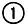 　外壁の近く及び防火戸の内外に防火上支障となる可燃物の堆積及び避難の障害となる物品等を置いていないか。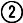 　防火戸は円滑に開閉できるか。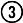 　外壁の耐火構造等に損傷はないか。　外壁の近く及び防火戸の内外に防火上支障となる可燃物の堆積及び避難の障害となる物品等を置いていないか。　防火戸は円滑に開閉できるか。　外壁の耐火構造等に損傷はないか。　外壁の近く及び防火戸の内外に防火上支障となる可燃物の堆積及び避難の障害となる物品等を置いていないか。　防火戸は円滑に開閉できるか。　外壁の耐火構造等に損傷はないか。　外壁の近く及び防火戸の内外に防火上支障となる可燃物の堆積及び避難の障害となる物品等を置いていないか。　防火戸は円滑に開閉できるか。　外壁の耐火構造等に損傷はないか。　外壁の近く及び防火戸の内外に防火上支障となる可燃物の堆積及び避難の障害となる物品等を置いていないか。　防火戸は円滑に開閉できるか。防　火　設　備(2)　防火区画　防火区画を構成する壁、天井に破損がないか。　階段内に配管、ダクト、電気配線等が貫通していないか。　自動閉鎖装置（ドアチェック等）付の防火戸等のくぐり戸が最後まで閉まるか。　〔確認要領〕・常時閉鎖式は最大限まで開放して閉まるのを確認する。　　　　　　　・煙感知器連動閉鎖式は、防火戸を止めているマグネット等を手動により外し自動的に閉鎖するのを確認する。　防火シャッターの降下スイッチを作動させ、防火シャッターが最後まで降下するか。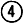 　防火戸・防火シャッターが閉鎖した状態で、隙間が生じていないか。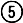 　防火ダンパーの作動状況は良いか。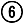 　防火区画を構成する壁、天井に破損がないか。　階段内に配管、ダクト、電気配線等が貫通していないか。　自動閉鎖装置（ドアチェック等）付の防火戸等のくぐり戸が最後まで閉まるか。　〔確認要領〕・常時閉鎖式は最大限まで開放して閉まるのを確認する。　　　　　　　・煙感知器連動閉鎖式は、防火戸を止めているマグネット等を手動により外し自動的に閉鎖するのを確認する。　防火シャッターの降下スイッチを作動させ、防火シャッターが最後まで降下するか。　防火戸・防火シャッターが閉鎖した状態で、隙間が生じていないか。　防火ダンパーの作動状況は良いか。　防火区画を構成する壁、天井に破損がないか。　階段内に配管、ダクト、電気配線等が貫通していないか。　自動閉鎖装置（ドアチェック等）付の防火戸等のくぐり戸が最後まで閉まるか。　〔確認要領〕・常時閉鎖式は最大限まで開放して閉まるのを確認する。　　　　　　　・煙感知器連動閉鎖式は、防火戸を止めているマグネット等を手動により外し自動的に閉鎖するのを確認する。　防火シャッターの降下スイッチを作動させ、防火シャッターが最後まで降下するか。　防火戸・防火シャッターが閉鎖した状態で、隙間が生じていないか。　防火ダンパーの作動状況は良いか。　防火区画を構成する壁、天井に破損がないか。　階段内に配管、ダクト、電気配線等が貫通していないか。　自動閉鎖装置（ドアチェック等）付の防火戸等のくぐり戸が最後まで閉まるか。　〔確認要領〕・常時閉鎖式は最大限まで開放して閉まるのを確認する。　　　　　　　・煙感知器連動閉鎖式は、防火戸を止めているマグネット等を手動により外し自動的に閉鎖するのを確認する。　防火シャッターの降下スイッチを作動させ、防火シャッターが最後まで降下するか。　防火戸・防火シャッターが閉鎖した状態で、隙間が生じていないか。　防火ダンパーの作動状況は良いか。　防火区画を構成する壁、天井に破損がないか。　階段内に配管、ダクト、電気配線等が貫通していないか。　自動閉鎖装置（ドアチェック等）付の防火戸等のくぐり戸が最後まで閉まるか。　〔確認要領〕・常時閉鎖式は最大限まで開放して閉まるのを確認する。　　　　　　　・煙感知器連動閉鎖式は、防火戸を止めているマグネット等を手動により外し自動的に閉鎖するのを確認する。　防火シャッターの降下スイッチを作動させ、防火シャッターが最後まで降下するか。　防火戸・防火シャッターが閉鎖した状態で、隙間が生じていないか。　防火ダンパーの作動状況は良いか。避　難　施　設(1)　廊下・通路　有効幅員が確保されているか。　避難上支障となる設備・機器等の障害物を設置していないか。　有効幅員が確保されているか。　避難上支障となる設備・機器等の障害物を設置していないか。　有効幅員が確保されているか。　避難上支障となる設備・機器等の障害物を設置していないか。　有効幅員が確保されているか。　避難上支障となる設備・機器等の障害物を設置していないか。　有効幅員が確保されているか。　避難上支障となる設備・機器等の障害物を設置していないか。避　難　施　設(2)　階段　手すりの取り付け部の緩みと手すり部分の破損がないか。　階段室の内装は不燃材料になっているか。　階段室に設備・機器等の障害物を設置していないか。　非常用照明がバッテリーで点灯するか。　手すりの取り付け部の緩みと手すり部分の破損がないか。　階段室の内装は不燃材料になっているか。　階段室に設備・機器等の障害物を設置していないか。　非常用照明がバッテリーで点灯するか。　手すりの取り付け部の緩みと手すり部分の破損がないか。　階段室の内装は不燃材料になっているか。　階段室に設備・機器等の障害物を設置していないか。　非常用照明がバッテリーで点灯するか。　手すりの取り付け部の緩みと手すり部分の破損がないか。　階段室の内装は不燃材料になっているか。　階段室に設備・機器等の障害物を設置していないか。　非常用照明がバッテリーで点灯するか。　手すりの取り付け部の緩みと手すり部分の破損がないか。　階段室の内装は不燃材料になっているか。　階段室に設備・機器等の障害物を設置していないか。　非常用照明がバッテリーで点灯するか。避　難　施　設(3)　避難階の避難口　　（出入口）　扉の開放方向は避難上支障ないか。　避難扉の錠は内部から容易に開けられるか。　避難階段等に通ずる出入口の幅は適切か。　避難階段等に通ずる出入口・屋外への出入口の付近に障害物はないか。　扉の開放方向は避難上支障ないか。　避難扉の錠は内部から容易に開けられるか。　避難階段等に通ずる出入口の幅は適切か。　避難階段等に通ずる出入口・屋外への出入口の付近に障害物はないか。　扉の開放方向は避難上支障ないか。　避難扉の錠は内部から容易に開けられるか。　避難階段等に通ずる出入口の幅は適切か。　避難階段等に通ずる出入口・屋外への出入口の付近に障害物はないか。　扉の開放方向は避難上支障ないか。　避難扉の錠は内部から容易に開けられるか。　避難階段等に通ずる出入口の幅は適切か。　避難階段等に通ずる出入口・屋外への出入口の付近に障害物はないか。　扉の開放方向は避難上支障ないか。　避難扉の錠は内部から容易に開けられるか。　避難階段等に通ずる出入口の幅は適切か。　避難階段等に通ずる出入口・屋外への出入口の付近に障害物はないか。火気設備器具(1)　厨房設備　　(大型レンジ、　　フライヤー等)､ガスコンロ、湯沸器　可燃物品からの保有距離は適正か。　異常燃焼時に安全装置は適正に機能するか。　ガス配管は亀裂、老化、損傷していないか。　油脂分を発生する器具の天蓋及びグリスフィルターは清掃されているか。　排気ダクトの排気能力は適正か。また、ダクトは清掃されているか。　燃焼器具の周辺部に炭化しているところはないか。　可燃物品からの保有距離は適正か。　異常燃焼時に安全装置は適正に機能するか。　ガス配管は亀裂、老化、損傷していないか。　油脂分を発生する器具の天蓋及びグリスフィルターは清掃されているか。　排気ダクトの排気能力は適正か。また、ダクトは清掃されているか。　燃焼器具の周辺部に炭化しているところはないか。　可燃物品からの保有距離は適正か。　異常燃焼時に安全装置は適正に機能するか。　ガス配管は亀裂、老化、損傷していないか。　油脂分を発生する器具の天蓋及びグリスフィルターは清掃されているか。　排気ダクトの排気能力は適正か。また、ダクトは清掃されているか。　燃焼器具の周辺部に炭化しているところはないか。　可燃物品からの保有距離は適正か。　異常燃焼時に安全装置は適正に機能するか。　ガス配管は亀裂、老化、損傷していないか。　油脂分を発生する器具の天蓋及びグリスフィルターは清掃されているか。　排気ダクトの排気能力は適正か。また、ダクトは清掃されているか。　燃焼器具の周辺部に炭化しているところはないか。　可燃物品からの保有距離は適正か。　異常燃焼時に安全装置は適正に機能するか。　ガス配管は亀裂、老化、損傷していないか。　油脂分を発生する器具の天蓋及びグリスフィルターは清掃されているか。　排気ダクトの排気能力は適正か。また、ダクトは清掃されているか。　燃焼器具の周辺部に炭化しているところはないか。火気設備器具(2)　ガスストーブ、石油ストーブ　自動消火装置は適正に機能するか。　火気周囲は整理整頓されているか。　自動消火装置は適正に機能するか。　火気周囲は整理整頓されているか。　自動消火装置は適正に機能するか。　火気周囲は整理整頓されているか。　自動消火装置は適正に機能するか。　火気周囲は整理整頓されているか。　自動消火装置は適正に機能するか。　火気周囲は整理整頓されているか。電気設備(1)　変電設備　電気主任技術者等の資格を有する者が検査を行っているか。　変電設備の周囲に可燃物を置いていないか。　変電設備に異音、過熱はないか。　電気主任技術者等の資格を有する者が検査を行っているか。　変電設備の周囲に可燃物を置いていないか。　変電設備に異音、過熱はないか。　電気主任技術者等の資格を有する者が検査を行っているか。　変電設備の周囲に可燃物を置いていないか。　変電設備に異音、過熱はないか。　電気主任技術者等の資格を有する者が検査を行っているか。　変電設備の周囲に可燃物を置いていないか。　変電設備に異音、過熱はないか。　電気主任技術者等の資格を有する者が検査を行っているか。　変電設備の周囲に可燃物を置いていないか。　変電設備に異音、過熱はないか。電気設備(2)　電気器具　タコ足の接続を行っていないか。　許容電流の範囲内で電気器具を適正に使用しているか。　タコ足の接続を行っていないか。　許容電流の範囲内で電気器具を適正に使用しているか。　タコ足の接続を行っていないか。　許容電流の範囲内で電気器具を適正に使用しているか。　タコ足の接続を行っていないか。　許容電流の範囲内で電気器具を適正に使用しているか。　タコ足の接続を行っていないか。　許容電流の範囲内で電気器具を適正に使用しているか。危険物施設(1)　少量危険物貯蔵取扱所　標識は掲げられているか。　掲示板（類別・数量等）には、正しく記載されているか。　換気設備は適正に機能しているか。　容器の転倒、落下防止措置はあるか。　整理清掃状況は適正か。　危険物の漏れ、あふれ、飛散はないか。　屋内タンク、地下タンクの場合に、通気管のメッシュに亀裂等はないか。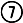 　標識は掲げられているか。　掲示板（類別・数量等）には、正しく記載されているか。　換気設備は適正に機能しているか。　容器の転倒、落下防止措置はあるか。　整理清掃状況は適正か。　危険物の漏れ、あふれ、飛散はないか。　屋内タンク、地下タンクの場合に、通気管のメッシュに亀裂等はないか。　標識は掲げられているか。　掲示板（類別・数量等）には、正しく記載されているか。　換気設備は適正に機能しているか。　容器の転倒、落下防止措置はあるか。　整理清掃状況は適正か。　危険物の漏れ、あふれ、飛散はないか。　屋内タンク、地下タンクの場合に、通気管のメッシュに亀裂等はないか。　標識は掲げられているか。　掲示板（類別・数量等）には、正しく記載されているか。　換気設備は適正に機能しているか。　容器の転倒、落下防止措置はあるか。　整理清掃状況は適正か。　危険物の漏れ、あふれ、飛散はないか。　屋内タンク、地下タンクの場合に、通気管のメッシュに亀裂等はないか。　標識は掲げられているか。　掲示板（類別・数量等）には、正しく記載されているか。　換気設備は適正に機能しているか。　容器の転倒、落下防止措置はあるか。　整理清掃状況は適正か。　危険物の漏れ、あふれ、飛散はないか。　屋内タンク、地下タンクの場合に、通気管のメッシュに亀裂等はないか。危険物施設(2)　指定可燃物貯蔵取扱所　標識は掲げられているか。　貯蔵取扱所周囲に火気はないか。　整理整頓（集積）の状況は良いか。　標識は掲げられているか。　貯蔵取扱所周囲に火気はないか。　整理整頓（集積）の状況は良いか。　標識は掲げられているか。　貯蔵取扱所周囲に火気はないか。　整理整頓（集積）の状況は良いか。　標識は掲げられているか。　貯蔵取扱所周囲に火気はないか。　整理整頓（集積）の状況は良いか。　標識は掲げられているか。　貯蔵取扱所周囲に火気はないか。　整理整頓（集積）の状況は良いか。検査実施者氏名検査実施者氏名検査実施者氏名検査実施日検査実施者氏名検査実施日防火管理者確認防火管理者確認　構造関係　　　　　　　防火関係　　　　　　　避難関係　　　　　　　構造関係　　　　　　　防火関係　　　　　　　避難関係　　　　　　　構造関係　　　　　　　防火関係　　　　　　　避難関係　　　　　　　　年　月　日　　年　月　日　　年　月　日火気設備器具　　　　　　電気設備　　　　　　　　危険物施設　　　　　　　　　年　月　日　　年　月　日　　年　月　日別表５　　　　　 消防用設備等・特殊消防用設備等自主点検チェック表別表５　　　　　 消防用設備等・特殊消防用設備等自主点検チェック表別表５　　　　　 消防用設備等・特殊消防用設備等自主点検チェック表別表５　　　　　 消防用設備等・特殊消防用設備等自主点検チェック表別表５　　　　　 消防用設備等・特殊消防用設備等自主点検チェック表実施設備確認箇所確認箇所確認箇所点検結果　消火器（　　年　月　日実施）(1)　設置場所に置いてあるか。(2)　消火薬剤の漏れ、変形、損傷、腐食等がないか。(3)　安全栓が外れていないか。安全栓の封が脱落していないか。(4)　ホースに変形、損傷、老化等がなく、内部に詰まりがないか。(5)　圧力計が指示範囲内にあるか。(1)　設置場所に置いてあるか。(2)　消火薬剤の漏れ、変形、損傷、腐食等がないか。(3)　安全栓が外れていないか。安全栓の封が脱落していないか。(4)　ホースに変形、損傷、老化等がなく、内部に詰まりがないか。(5)　圧力計が指示範囲内にあるか。(1)　設置場所に置いてあるか。(2)　消火薬剤の漏れ、変形、損傷、腐食等がないか。(3)　安全栓が外れていないか。安全栓の封が脱落していないか。(4)　ホースに変形、損傷、老化等がなく、内部に詰まりがないか。(5)　圧力計が指示範囲内にあるか。　屋内消火栓設備　泡消火設備（移動式）（　　年　月　日実施）(1)　使用上の障害となる物品はないか。(2)　消火栓扉は確実に開閉できるか。(3)　ホース、ノズルが接続され、変形、損傷はないか。(4)　表示灯は点灯しているか。(1)　使用上の障害となる物品はないか。(2)　消火栓扉は確実に開閉できるか。(3)　ホース、ノズルが接続され、変形、損傷はないか。(4)　表示灯は点灯しているか。(1)　使用上の障害となる物品はないか。(2)　消火栓扉は確実に開閉できるか。(3)　ホース、ノズルが接続され、変形、損傷はないか。(4)　表示灯は点灯しているか。　スプリンクラー設備（　　年　月　日実施）(1)　散水の障害はないか。（例．物品の集積など）(2)　間仕切り、棚等の新設による未警戒部分はないか。(3)　送水口の変形及び操作障害はないか。(4)　スプリンクラーのヘッドに漏れ、変形はないか。(5)　制御弁は閉鎖されていないか。(1)　散水の障害はないか。（例．物品の集積など）(2)　間仕切り、棚等の新設による未警戒部分はないか。(3)　送水口の変形及び操作障害はないか。(4)　スプリンクラーのヘッドに漏れ、変形はないか。(5)　制御弁は閉鎖されていないか。(1)　散水の障害はないか。（例．物品の集積など）(2)　間仕切り、棚等の新設による未警戒部分はないか。(3)　送水口の変形及び操作障害はないか。(4)　スプリンクラーのヘッドに漏れ、変形はないか。(5)　制御弁は閉鎖されていないか。　水噴霧消火設備（　　年　月　日実施）(1)　散水の障害はないか。（例．物品の集積など）(2)　間仕切り、棚等の新設による未警戒部分はないか。(3)　管、管継手に漏れ、変形はないか。(1)　散水の障害はないか。（例．物品の集積など）(2)　間仕切り、棚等の新設による未警戒部分はないか。(3)　管、管継手に漏れ、変形はないか。(1)　散水の障害はないか。（例．物品の集積など）(2)　間仕切り、棚等の新設による未警戒部分はないか。(3)　管、管継手に漏れ、変形はないか。　泡消火設備（固定式）（　　年　月　日実施）(1)　泡の分布を妨げるものがないか。(2)　間仕切り、棚等の新設による未警戒部分はないか。(3)　泡のヘッドにつまり、変形はないか。(1)　泡の分布を妨げるものがないか。(2)　間仕切り、棚等の新設による未警戒部分はないか。(3)　泡のヘッドにつまり、変形はないか。(1)　泡の分布を妨げるものがないか。(2)　間仕切り、棚等の新設による未警戒部分はないか。(3)　泡のヘッドにつまり、変形はないか。　不活性ガス消火設備　ハロゲン化物消火設備　粉末消火設備（　　年　月　日実施）(1)　起動装置又はその直近に防護区画の名称、取扱方法、保安上の注意事項等が明確に表示されているか。（手動式起動装置）(2)　手動式起動装置の直近の見やすい箇所に「不活性ガス消火設備」「ハロゲン化物消火設備」「粉末消火設備」の表示が設けてあるか。(3)　スピーカー及びヘッドに変形、損傷、つぶれなどはないか。(4)　貯蔵容器の設置場所に標識が設けてあるか。(1)　起動装置又はその直近に防護区画の名称、取扱方法、保安上の注意事項等が明確に表示されているか。（手動式起動装置）(2)　手動式起動装置の直近の見やすい箇所に「不活性ガス消火設備」「ハロゲン化物消火設備」「粉末消火設備」の表示が設けてあるか。(3)　スピーカー及びヘッドに変形、損傷、つぶれなどはないか。(4)　貯蔵容器の設置場所に標識が設けてあるか。(1)　起動装置又はその直近に防護区画の名称、取扱方法、保安上の注意事項等が明確に表示されているか。（手動式起動装置）(2)　手動式起動装置の直近の見やすい箇所に「不活性ガス消火設備」「ハロゲン化物消火設備」「粉末消火設備」の表示が設けてあるか。(3)　スピーカー及びヘッドに変形、損傷、つぶれなどはないか。(4)　貯蔵容器の設置場所に標識が設けてあるか。　屋外消火栓設備（　　年　月　日実施）(1)　使用上の障害となる物品はないか。(2)　消火栓扉の表面には、「消火栓」又は「ホース格納箱」と表示されているか。(3)　ホース、ノズルに変形、損傷はないか。(1)　使用上の障害となる物品はないか。(2)　消火栓扉の表面には、「消火栓」又は「ホース格納箱」と表示されているか。(3)　ホース、ノズルに変形、損傷はないか。(1)　使用上の障害となる物品はないか。(2)　消火栓扉の表面には、「消火栓」又は「ホース格納箱」と表示されているか。(3)　ホース、ノズルに変形、損傷はないか。　動力消防ポンプ設備（　　年　月　日実施）(1)　常置場所の周囲に、使用の障害となるような物がないか。(2)　車台、ボディー等に割れ、曲がり及びボルトの緩みがないか。(3)　管そう、ノズル、ストレーナー等に変形、損傷がないか。(1)　常置場所の周囲に、使用の障害となるような物がないか。(2)　車台、ボディー等に割れ、曲がり及びボルトの緩みがないか。(3)　管そう、ノズル、ストレーナー等に変形、損傷がないか。(1)　常置場所の周囲に、使用の障害となるような物がないか。(2)　車台、ボディー等に割れ、曲がり及びボルトの緩みがないか。(3)　管そう、ノズル、ストレーナー等に変形、損傷がないか。　自動火災報知設備（　　年　月　日実施）(1)　表示灯は点灯しているか。(2)　受信機のスイッチは、ベル停止となっていないか。(3)　用途変更、間仕切り変更による未警戒部分がないか。(4)　感知器の破損、変形、脱落はないか。(1)　表示灯は点灯しているか。(2)　受信機のスイッチは、ベル停止となっていないか。(3)　用途変更、間仕切り変更による未警戒部分がないか。(4)　感知器の破損、変形、脱落はないか。(1)　表示灯は点灯しているか。(2)　受信機のスイッチは、ベル停止となっていないか。(3)　用途変更、間仕切り変更による未警戒部分がないか。(4)　感知器の破損、変形、脱落はないか。　ガス漏れ火災警報設備（　　年　月　日実施）(1)　表示灯は点灯しているか。(2)　受信機のスイッチは、ベル停止となっていないか。(3)　用途変更、間仕切り変更、ガス燃焼機器の設置場所の変更等による末警戒部分がないか。(4)　ガス漏れ検知器に変形、損傷、腐食等がないか。(1)　表示灯は点灯しているか。(2)　受信機のスイッチは、ベル停止となっていないか。(3)　用途変更、間仕切り変更、ガス燃焼機器の設置場所の変更等による末警戒部分がないか。(4)　ガス漏れ検知器に変形、損傷、腐食等がないか。(1)　表示灯は点灯しているか。(2)　受信機のスイッチは、ベル停止となっていないか。(3)　用途変更、間仕切り変更、ガス燃焼機器の設置場所の変更等による末警戒部分がないか。(4)　ガス漏れ検知器に変形、損傷、腐食等がないか。　漏電火災警報器（　　年　月　日実施）(1)　電源表示灯は点灯しているか。(2)　受信機の外形に変形、損傷、腐食等がなく、油煙、ホコリ、錆等で固着していないか。(1)　電源表示灯は点灯しているか。(2)　受信機の外形に変形、損傷、腐食等がなく、油煙、ホコリ、錆等で固着していないか。(1)　電源表示灯は点灯しているか。(2)　受信機の外形に変形、損傷、腐食等がなく、油煙、ホコリ、錆等で固着していないか。　非常ベル（　　年　月　日実施）(1)　表示灯は点灯しているか。(2)　操作上障害となる物がないか。(3)　押しボタンの保護板に破損、変形、損傷、脱落等がないか。(1)　表示灯は点灯しているか。(2)　操作上障害となる物がないか。(3)　押しボタンの保護板に破損、変形、損傷、脱落等がないか。(1)　表示灯は点灯しているか。(2)　操作上障害となる物がないか。(3)　押しボタンの保護板に破損、変形、損傷、脱落等がないか。　放送設備（　　年　月　日実施）(1)　電源監視用の電源電圧計の指示が適正か、電源監視用の表示灯が正常に点灯しているか。(2)　試験的に放送設備により、放送ができるかどうか確認する。(1)　電源監視用の電源電圧計の指示が適正か、電源監視用の表示灯が正常に点灯しているか。(2)　試験的に放送設備により、放送ができるかどうか確認する。(1)　電源監視用の電源電圧計の指示が適正か、電源監視用の表示灯が正常に点灯しているか。(2)　試験的に放送設備により、放送ができるかどうか確認する。　避難器具（　　年　月　日実施）(1)　避難に際し、容易に接近できるか。(2)　格納場所の付近に物品等が置かれ、避難器具の所在がわかりにくくなっていないか。(3)　開口部付近に書棚、展示台等が置かれ、開口部をふさいでいないか。(4)　降下する際に障害となるものがなく、必要な広さが確保されているか。(5)　標識に変形、脱落、汚損がないか。(1)　避難に際し、容易に接近できるか。(2)　格納場所の付近に物品等が置かれ、避難器具の所在がわかりにくくなっていないか。(3)　開口部付近に書棚、展示台等が置かれ、開口部をふさいでいないか。(4)　降下する際に障害となるものがなく、必要な広さが確保されているか。(5)　標識に変形、脱落、汚損がないか。(1)　避難に際し、容易に接近できるか。(2)　格納場所の付近に物品等が置かれ、避難器具の所在がわかりにくくなっていないか。(3)　開口部付近に書棚、展示台等が置かれ、開口部をふさいでいないか。(4)　降下する際に障害となるものがなく、必要な広さが確保されているか。(5)　標識に変形、脱落、汚損がないか。　誘導灯（　　年　月　日実施）(1)　改装等により、設置位置が不適正になっていないか。(2)　誘導灯の周囲には､間仕切り､衝立､ロッカー等があって､視認障害となっていないか。(3)　外箱及び表示面は、変形、損傷、脱落、汚損等がなく、かつ適正な取り付け状態であるか。(4)　不点灯、ちらつき等がないか。(1)　改装等により、設置位置が不適正になっていないか。(2)　誘導灯の周囲には､間仕切り､衝立､ロッカー等があって､視認障害となっていないか。(3)　外箱及び表示面は、変形、損傷、脱落、汚損等がなく、かつ適正な取り付け状態であるか。(4)　不点灯、ちらつき等がないか。(1)　改装等により、設置位置が不適正になっていないか。(2)　誘導灯の周囲には､間仕切り､衝立､ロッカー等があって､視認障害となっていないか。(3)　外箱及び表示面は、変形、損傷、脱落、汚損等がなく、かつ適正な取り付け状態であるか。(4)　不点灯、ちらつき等がないか。　消防用水（　　年　月　日実施）(1)　周囲に樹木等使用上の障害となる物がないか。(2)　道路から吸管投入口又は採水口までに消防自動車の進入通路が確保されているか。(3)　地下式の防火水槽、池等は、水量が著しく減少していないか。(1)　周囲に樹木等使用上の障害となる物がないか。(2)　道路から吸管投入口又は採水口までに消防自動車の進入通路が確保されているか。(3)　地下式の防火水槽、池等は、水量が著しく減少していないか。(1)　周囲に樹木等使用上の障害となる物がないか。(2)　道路から吸管投入口又は採水口までに消防自動車の進入通路が確保されているか。(3)　地下式の防火水槽、池等は、水量が著しく減少していないか。　連結散水設備（　　年　月　日実施）(1)　送水口の周囲は、消防自動車の接近に支障がないか。また、送水活動に障害となるものがないか。(2)　送水口に変形、損傷、著しい腐食等がないか。(3)　散水ヘッドの各部に変形、損傷等がないか。(4)　散水ヘッドの周囲には、散水を妨げる広告物、棚等の障害物がないか。(1)　送水口の周囲は、消防自動車の接近に支障がないか。また、送水活動に障害となるものがないか。(2)　送水口に変形、損傷、著しい腐食等がないか。(3)　散水ヘッドの各部に変形、損傷等がないか。(4)　散水ヘッドの周囲には、散水を妨げる広告物、棚等の障害物がないか。(1)　送水口の周囲は、消防自動車の接近に支障がないか。また、送水活動に障害となるものがないか。(2)　送水口に変形、損傷、著しい腐食等がないか。(3)　散水ヘッドの各部に変形、損傷等がないか。(4)　散水ヘッドの周囲には、散水を妨げる広告物、棚等の障害物がないか。　連結送水管（　　年　月　日実施）(1)　送水口の周囲は、消防自動車の接近に支障がないか。また、送水活動に障害となるものがないか。(2)　送水口に変形、損傷、著しい腐食等がないか。(3)　放水口の周囲には、ホースの接続や延長等の使用上の障害となる物がないか。(4)　放水口を格納する箱は変形、損傷、腐食等がなく、扉の開閉に異常がないか。(5)　表示灯は点灯しているか。(1)　送水口の周囲は、消防自動車の接近に支障がないか。また、送水活動に障害となるものがないか。(2)　送水口に変形、損傷、著しい腐食等がないか。(3)　放水口の周囲には、ホースの接続や延長等の使用上の障害となる物がないか。(4)　放水口を格納する箱は変形、損傷、腐食等がなく、扉の開閉に異常がないか。(5)　表示灯は点灯しているか。(1)　送水口の周囲は、消防自動車の接近に支障がないか。また、送水活動に障害となるものがないか。(2)　送水口に変形、損傷、著しい腐食等がないか。(3)　放水口の周囲には、ホースの接続や延長等の使用上の障害となる物がないか。(4)　放水口を格納する箱は変形、損傷、腐食等がなく、扉の開閉に異常がないか。(5)　表示灯は点灯しているか。　非常コンセント設備（　　年　月　日実施）(1)　周囲に使用上障害となる物がないか。(2)　保護箱は変形、損傷、腐食等がなく容易に扉が開閉できるか。(3)　表示灯は点灯しているか。(1)　周囲に使用上障害となる物がないか。(2)　保護箱は変形、損傷、腐食等がなく容易に扉が開閉できるか。(3)　表示灯は点灯しているか。(1)　周囲に使用上障害となる物がないか。(2)　保護箱は変形、損傷、腐食等がなく容易に扉が開閉できるか。(3)　表示灯は点灯しているか。検査実施者氏名防火管理者確認別表６　　　　　　　 消防用設備等・特殊消防用設備等点検計画表別表６　　　　　　　 消防用設備等・特殊消防用設備等点検計画表別表６　　　　　　　 消防用設備等・特殊消防用設備等点検計画表別表６　　　　　　　 消防用設備等・特殊消防用設備等点検計画表点検実施月日点検実施月日点検実施月日消防用設備等・特殊消防用設備等の種類点検の区分機器点検総合点検消防用設備等・特殊消防用設備等の種類機器点検総合点検点検設備業者住　　　　　所電　話　番　号別表７　　　　　　　自衛消防隊の編成と任務（その１　本部隊）別表７　　　　　　　自衛消防隊の編成と任務（その１　本部隊）別表７　　　　　　　自衛消防隊の編成と任務（その１　本部隊）別表７　　　　　　　自衛消防隊の編成と任務（その１　本部隊）別表７　　　　　　　自衛消防隊の編成と任務（その１　本部隊）　　自衛消防隊本部長　　　　　　　　（自衛消防隊に対する指揮、命令、監督等を行う。）　　自衛消防隊長　　　　　　　　　　（自衛消防隊本部長が不在の場合は、その任務を代行する。）　　自衛消防副隊長　　　　　　　　　（隊長を補佐し、隊長が不在時は、その任務を代行する。）　　自衛消防隊本部長　　　　　　　　（自衛消防隊に対する指揮、命令、監督等を行う。）　　自衛消防隊長　　　　　　　　　　（自衛消防隊本部長が不在の場合は、その任務を代行する。）　　自衛消防副隊長　　　　　　　　　（隊長を補佐し、隊長が不在時は、その任務を代行する。）　　自衛消防隊本部長　　　　　　　　（自衛消防隊に対する指揮、命令、監督等を行う。）　　自衛消防隊長　　　　　　　　　　（自衛消防隊本部長が不在の場合は、その任務を代行する。）　　自衛消防副隊長　　　　　　　　　（隊長を補佐し、隊長が不在時は、その任務を代行する。）　　自衛消防隊本部長　　　　　　　　（自衛消防隊に対する指揮、命令、監督等を行う。）　　自衛消防隊長　　　　　　　　　　（自衛消防隊本部長が不在の場合は、その任務を代行する。）　　自衛消防副隊長　　　　　　　　　（隊長を補佐し、隊長が不在時は、その任務を代行する。）　　自衛消防隊本部長　　　　　　　　（自衛消防隊に対する指揮、命令、監督等を行う。）　　自衛消防隊長　　　　　　　　　　（自衛消防隊本部長が不在の場合は、その任務を代行する。）　　自衛消防副隊長　　　　　　　　　（隊長を補佐し、隊長が不在時は、その任務を代行する。）本部隊の編成（平常時）本部隊の編成（平常時）平常時の任務警戒宣言発令時の組織編成と任務警戒宣言発令時の組織編成と任務指揮班１　隊長、副隊長の補佐２　自衛消防本部の設置３　地区隊への命令の伝達並びに情報の収集４　消防隊への情報の提供並びに災害現場への誘導５　その他指揮統制上必要な事項　情報収集班として編成する。１　報道機関等により東海地震注意情報及び警戒宣言発令に関する情報を収集し、各階に連絡する。２　周辺地域の状況を把握する。３　放送設備、掲示板、携帯拡声器等により在館者に対する周知を図る。４　食料品、飲料水、医療品等及び防災資機材の確認をする。５　在館者の調査通報連絡班１　消防機関への通報並びに通報の確認２　館内への非常通報並びに指示命令の伝達３　関係者への連絡（緊急連絡一覧表による。）　情報収集班として編成する。１　報道機関等により東海地震注意情報及び警戒宣言発令に関する情報を収集し、各階に連絡する。２　周辺地域の状況を把握する。３　放送設備、掲示板、携帯拡声器等により在館者に対する周知を図る。４　食料品、飲料水、医療品等及び防災資機材の確認をする。５　在館者の調査消火班１　出火階に直行し、屋内消火栓による消火作業に従事２　地区隊が行う消火作業への指揮指導３　消防隊との連携及び補佐　点検措置班として編成する。　建物構造、防火設備、避難施設、電気、ガス、エレベーター、消防用設備等・特殊消防用設備等、危険物の点検及び保安の措置を講ずる。避難誘導班１　出火階並びに上層階に直行し、避難開始の指示命令の伝達２　非常口の開放並びに開放の確認３　避難上障害となる物品の除去４　逃げ遅れの確認及び本部への報告５　ロープ等による警戒区域の設定　平常時と同様の編成とする。　混乱防止を主眼として、退館者の案内及び避難誘導を行う。安全防護班１　火災発生地区へ直行し、防火シャッター、防火戸、防火ダンパー等の閉鎖２　非常電源の確保、ボイラー等危険物施設の供給運転停止３　エレベーター、エスカレーターの非常時の措置　点検措置班として編成する。　上記の消火班の任務に同じ。救護班１　応急救護所の設置２　負傷者の応急処置３　救急隊との連携、情報の提供　情報収集班として編成する。　上記の指揮班と通報連絡班の任務に同じ。自衛消防隊の編成と任務（その２　地区隊）自衛消防隊の編成と任務（その２　地区隊）自衛消防隊の編成と任務（その２　地区隊）地区隊長（担当区域の初動措置の指揮体制を図るとともに自衛消防隊長（本部）への報告連絡を行う。）地区隊長（担当区域の初動措置の指揮体制を図るとともに自衛消防隊長（本部）への報告連絡を行う。）地区隊長（担当区域の初動措置の指揮体制を図るとともに自衛消防隊長（本部）への報告連絡を行う。）地　区　隊　の　編　成（　平　常　時　）地　区　隊　の　編　成（　平　常　時　）地　区　隊　の　編　成（　平　常　時　）　　階　地区隊長　　　通報連絡担当　　　　　　　　　　　　　　　　消火担当　　　　　　　　　　　　　　　　　　避難誘導担当　　　　　　　　　　　　　　　　安全防護担当　　　　　　　　　　　　　　　　救護担当　　　　　　　　　階　地区隊長　　　通報連絡担当　　　　　　　　　　　　　　　　消火担当　　　　　　　　　　　　　　　　　　避難誘導担当　　　　　　　　　　　　　　　　安全防護担当　　　　　　　　　　　　　　　　救護担当　　　　　　　　　階　地区隊長　　　通報連絡担当　　　　　　　　　　　　　　　　消火担当　　　　　　　　　　　　　　　　　　避難誘導担当　　　　　　　　　　　　　　　　安全防護担当　　　　　　　　　　　　　　　　救護担当　　　　　　　　　階　地区隊長　　　通報連絡担当　　　　　　　　　　　　　　　　消火担当　　　　　　　　　　　　　　　　　　避難誘導担当　　　　　　　　　　　　　　　　安全防護担当　　　　　　　　　　　　　　　　救護担当　　　　　　　　　階　地区隊長　　　通報連絡担当　　　　　　　　　　　　　　　　消火担当　　　　　　　　　　　　　　　　　　避難誘導担当　　　　　　　　　　　　　　　　安全防護担当　　　　　　　　　　　　　　　　救護担当　　　　　　　　　階　地区隊長　　　通報連絡担当　　　　　　　　　　　　　　　　消火担当　　　　　　　　　　　　　　　　　　避難誘導担当　　　　　　　　　　　　　　　　安全防護担当　　　　　　　　　　　　　　　　救護担当　　　　　　　平常時の任務平常時の任務警戒宣言発令時の組織編成と任務通報連絡担当　防災センターへの通報及び隣接各室への連絡　情報収集担当として編成し、テレビ、ラジオ等により情報を収集する。消火担当　消火器等による初期消火及び本部隊消火班の誘導　点検担当として編成し、担当区域の転倒、落下防止措置を講ずる。避難誘導担当　出火時における避難者の誘導　平常時と同様の編成とし、本部の指揮により、避難誘導を行う。安全防護担当　水損防止、電気、ガス等の安全措置及び防火戸、防火シャッターの操作　点検担当として編成し、上記の消火担当の任務に同じ。救護担当　負傷者に対する応急処置　応急措置担当として編成し、危険箇所の補強、整備を行う。自衛消防隊の編成と任務（その３　本部隊と地区隊）自衛消防隊の編成と任務（その３　本部隊と地区隊）自衛消防隊の編成と任務（その３　本部隊と地区隊）　　自衛消防隊長　　　　　　　（自衛消防隊に対する指揮、命令、監督等を行う。）　　自衛消防副隊長　　　　　　（隊長を補佐し、隊長が不在時は、その任務を代行する。）　　地区隊長　　　　　　　　　（担当区域の初動措置の指揮体制を図るとともに自衛消防隊長（本部）への報告連絡を行う。）　　自衛消防隊長　　　　　　　（自衛消防隊に対する指揮、命令、監督等を行う。）　　自衛消防副隊長　　　　　　（隊長を補佐し、隊長が不在時は、その任務を代行する。）　　地区隊長　　　　　　　　　（担当区域の初動措置の指揮体制を図るとともに自衛消防隊長（本部）への報告連絡を行う。）　　自衛消防隊長　　　　　　　（自衛消防隊に対する指揮、命令、監督等を行う。）　　自衛消防副隊長　　　　　　（隊長を補佐し、隊長が不在時は、その任務を代行する。）　　地区隊長　　　　　　　　　（担当区域の初動措置の指揮体制を図るとともに自衛消防隊長（本部）への報告連絡を行う。）自　衛　消　防　隊　の　編　成　（　平　常　時　）自　衛　消　防　隊　の　編　成　（　平　常　時　）自　衛　消　防　隊　の　編　成　（　平　常　時　）　　階　地区隊長　　　連絡通報担当　　　　　　　　　　　　　　　　初期消火担当　　　　　　　　　　　　　　　　避難誘導担当　　　　　　　　　　　　　　　　安全防護担当　　　　　　　　　　　　　　　　応急救護担当　　　　　　　階　地区隊長　　　連絡通報担当　　　　　　　　　　　　　　　　初期消火担当　　　　　　　　　　　　　　　　避難誘導担当　　　　　　　　　　　　　　　　安全防護担当　　　　　　　　　　　　　　　　応急救護担当　　　　　　　階　地区隊長　　　連絡通報担当　　　　　　　　　　　　　　　　初期消火担当　　　　　　　　　　　　　　　　避難誘導担当　　　　　　　　　　　　　　　　安全防護担当　　　　　　　　　　　　　　　　応急救護担当　　　　　　　階　地区隊長　　　連絡通報担当　　　　　　　　　　　　　　　　初期消火担当　　　　　　　　　　　　　　　　避難誘導担当　　　　　　　　　　　　　　　　安全防護担当　　　　　　　　　　　　　　　　応急救護担当　　　　　　　階　地区隊長　　　連絡通報担当　　　　　　　　　　　　　　　　初期消火担当　　　　　　　　　　　　　　　　避難誘導担当　　　　　　　　　　　　　　　　安全防護担当　　　　　　　　　　　　　　　　応急救護担当　　　　　　　階　地区隊長　　　連絡通報担当　　　　　　　　　　　　　　　　初期消火担当　　　　　　　　　　　　　　　　避難誘導担当　　　　　　　　　　　　　　　　安全防護担当　　　　　　　　　　　　　　　　応急救護担当　　　　　平常時の任務平常時の任務警戒宣言が発せられた場合の組織編成と任務通報連絡担当　消防機関への通報及び通報の確認、館内への非常放送並びに指示命令の伝達、関係者への連絡　情報収集担当として編成し、テレビ、ラジオ等により情報を収集する。初期消火担当　出火場所への急行、消火器等による初期消火　点検担当として編成し、担当区域の転倒、落下防止措置を講じる。避難誘導担当　出火時における避難者の誘導、負傷者及び逃げ遅れた者の確認、非常口の開放並びに開放の確認と避難障害物品の除去　平常時と同様の編成とし、本部の指揮により避難誘導を行う。安全防護担当　水損防止、電気、ガス等の安全措置及び防火戸、防火シャッターの操作　点検担当として編成し、上記の初期消火担当の任務に同じ。応急救護担当　応急救護所の設置、負傷者に対する応急処置、救急隊との連携、情報の提供　応急措置担当として編成し、危険箇所の補強・整備、救出資機材等の確認を行う。別表８　　　　　　　　　 自衛消防訓練実施結果表（表）別表８　　　　　　　　　 自衛消防訓練実施結果表（表）別表８　　　　　　　　　 自衛消防訓練実施結果表（表）別表８　　　　　　　　　 自衛消防訓練実施結果表（表）別表８　　　　　　　　　 自衛消防訓練実施結果表（表）別表８　　　　　　　　　 自衛消防訓練実施結果表（表）別表８　　　　　　　　　 自衛消防訓練実施結果表（表）実施日時　　平成　年　月　日　　時　　分～　時　　分　　平成　年　月　日　　時　　分～　時　　分　　平成　年　月　日　　時　　分～　時　　分　　平成　年　月　日　　時　　分～　時　　分　　平成　年　月　日　　時　　分～　時　　分　　平成　年　月　日　　時　　分～　時　　分実施根拠　　消防計画の定期・臨時・応援協定　　消防計画の定期・臨時・応援協定　　消防計画の定期・臨時・応援協定　　消防計画の定期・臨時・応援協定実施計画書有・無実施場所参加人員名実施範囲建物：　　全体　・　部分（　　　　棟　　　　階）建物：　　全体　・　部分（　　　　棟　　　　階）建物：　　全体　・　部分（　　　　棟　　　　階）建物：　　全体　・　部分（　　　　棟　　　　階）建物：　　全体　・　部分（　　　　棟　　　　階）建物：　　全体　・　部分（　　　　棟　　　　階）実施範囲参加事業所・参加部門参加事業所・参加部門実施区分　　　実働　・　体験　・　確認　・　図上研究　　　実働　・　体験　・　確認　・　図上研究　　　実働　・　体験　・　確認　・　図上研究　　　実働　・　体験　・　確認　・　図上研究　　　実働　・　体験　・　確認　・　図上研究　　　実働　・　体験　・　確認　・　図上研究実施内容（１～３については訓練内容を記録する。）１　総合・消火・消火実放水・通報・避難・検証２　安全防護・応急救護・地震３　隊任務・編成・基礎行動・規律４　消防技術会参加・出初式参加・消防演習参加１　総合・消火・消火実放水・通報・避難・検証２　安全防護・応急救護・地震３　隊任務・編成・基礎行動・規律４　消防技術会参加・出初式参加・消防演習参加１　総合・消火・消火実放水・通報・避難・検証２　安全防護・応急救護・地震３　隊任務・編成・基礎行動・規律４　消防技術会参加・出初式参加・消防演習参加１　総合・消火・消火実放水・通報・避難・検証２　安全防護・応急救護・地震３　隊任務・編成・基礎行動・規律４　消防技術会参加・出初式参加・消防演習参加１　総合・消火・消火実放水・通報・避難・検証２　安全防護・応急救護・地震３　隊任務・編成・基礎行動・規律４　消防技術会参加・出初式参加・消防演習参加１　総合・消火・消火実放水・通報・避難・検証２　安全防護・応急救護・地震３　隊任務・編成・基礎行動・規律４　消防技術会参加・出初式参加・消防演習参加訓練対象者・従業員（全員・一部）、パ－ト、アルバイト・自衛消防隊員（全員・一部・特定の人）・自衛消防隊　本部・地区隊（全員・一部）・防災センター勤務者・従業員（全員・一部）、パ－ト、アルバイト・自衛消防隊員（全員・一部・特定の人）・自衛消防隊　本部・地区隊（全員・一部）・防災センター勤務者・従業員（全員・一部）、パ－ト、アルバイト・自衛消防隊員（全員・一部・特定の人）・自衛消防隊　本部・地区隊（全員・一部）・防災センター勤務者・従業員（全員・一部）、パ－ト、アルバイト・自衛消防隊員（全員・一部・特定の人）・自衛消防隊　本部・地区隊（全員・一部）・防災センター勤務者・従業員（全員・一部）、パ－ト、アルバイト・自衛消防隊員（全員・一部・特定の人）・自衛消防隊　本部・地区隊（全員・一部）・防災センター勤務者・従業員（全員・一部）、パ－ト、アルバイト・自衛消防隊員（全員・一部・特定の人）・自衛消防隊　本部・地区隊（全員・一部）・防災センター勤務者訓練想定火災・地震・その他（　　　　　）火災・地震・その他（　　　　　）火災・地震・その他（　　　　　）　発災階（　　　　　）・場所（　　　　　）　発災階（　　　　　）・場所（　　　　　）　発災階（　　　　　）・場所（　　　　　）訓練指導者　職　　　　　　　　　　　　　氏名　職　　　　　　　　　　　　　氏名　職　　　　　　　　　　　　　氏名　職　　　　　　　　　　　　　氏名　職　　　　　　　　　　　　　氏名　職　　　　　　　　　　　　　氏名結果への意見全体評価推奨事項・反省点記入者　職　　　　　　　　　　　　　氏名　職　　　　　　　　　　　　　氏名　職　　　　　　　　　　　　　氏名　職　　　　　　　　　　　　　氏名　職　　　　　　　　　　　　　氏名　職　　　　　　　　　　　　　氏名別表８（裏）別表８（裏）別表８（裏）別表８（裏）別表８（裏）主な訓練内容主な訓練内容主な訓練内容実技実施者・体験者名簿１２３４５６７８９101112自衛消防隊の各任務確認火災発見時の周知方法119番通報要領防災センター、自衛消防隊への連絡要領在館者への情報伝達、避難指示要領避難誘導・介助要領応急救護の措置要領逃げ遅れ者の確認要領自衛消防隊本部の設置・運用要領身体防護（従業員等）、安全確保要領避難要領（従業員等）防災センターの運用、活用要領自衛消防隊の各任務確認火災発見時の周知方法119番通報要領防災センター、自衛消防隊への連絡要領在館者への情報伝達、避難指示要領避難誘導・介助要領応急救護の措置要領逃げ遅れ者の確認要領自衛消防隊本部の設置・運用要領身体防護（従業員等）、安全確保要領避難要領（従業員等）防災センターの運用、活用要領自衛消防隊の各任務確認火災発見時の周知方法119番通報要領防災センター、自衛消防隊への連絡要領在館者への情報伝達、避難指示要領避難誘導・介助要領応急救護の措置要領逃げ遅れ者の確認要領自衛消防隊本部の設置・運用要領身体防護（従業員等）、安全確保要領避難要領（従業員等）防災センターの運用、活用要領参加人員　　　名参加人員　　　名参加人員　　　名参加人員　　　名消防用設備等・特殊消防用設備等　消防用設備等・特殊消防用設備等　１２３４５６７自火報受信機、非常ベルの取扱要領火災通報装置の取扱要領放送設備、インターホンの取扱要領消火器具、屋内消火栓の取扱要領消火器、屋内消火栓の実放水体験ＳＰ、泡消火設備等の取扱要領避難器具の取扱要領防火設備・避難施設　防火設備・避難施設　１２３４防火戸、防火シャッターの操作取扱要領エレベーター、エスカレーターの停止要領非常口、避難口、避難通路の確保要領非常用エレベーター、排煙設備の操作要領そ　の　他そ　の　他そ　の　他別表９　　　　　　　　　　防火管理業務の一部委託状況表　　　　　（平成　年　月　日現在）別表９　　　　　　　　　　防火管理業務の一部委託状況表　　　　　（平成　年　月　日現在）別表９　　　　　　　　　　防火管理業務の一部委託状況表　　　　　（平成　年　月　日現在）別表９　　　　　　　　　　防火管理業務の一部委託状況表　　　　　（平成　年　月　日現在）別表９　　　　　　　　　　防火管理業務の一部委託状況表　　　　　（平成　年　月　日現在）別表９　　　　　　　　　　防火管理業務の一部委託状況表　　　　　（平成　年　月　日現在）別表９　　　　　　　　　　防火管理業務の一部委託状況表　　　　　（平成　年　月　日現在）別表９　　　　　　　　　　防火管理業務の一部委託状況表　　　　　（平成　年　月　日現在）防火対象物名称防火対象物名称防火対象物名称再受託者の有無管理権原者氏名管理権原者氏名管理権原者氏名□　無し□　一部有り□　全部防火管理者氏名防火管理者氏名防火管理者氏名□　無し□　一部有り□　全部受託者の氏名及び住所等受託者の氏名及び住所等受託者の氏名及び住所等受託者の氏名及び住所等受託者の氏名及び住所等受託者の氏名及び住所等〔法人にあっては名称及び主たる事務所の所在地〕〔法人にあっては名称及び主たる事務所の所在地〕〔法人にあっては名称及び主たる事務所の所在地〕〔法人にあっては名称及び主たる事務所の所在地〕〔法人にあっては名称及び主たる事務所の所在地〕〔法人にあっては名称及び主たる事務所の所在地〕受託者が再委託する場合記入受託者が再委託する場合記入氏　　名（名　称）住　　所（所在地）電　話　番　号担　当　事　務　所電　話　番　号〔教育担当者講習　　　修了者氏名〕 〔講習修了証番号〕〔教　育　計　画〕氏　　名（名　称）住　　所（所在地）電　話　番　号担　当　事　務　所電　話　番　号〔教育担当者講習　　　修了者氏名〕 〔講習修了証番号〕〔教　育　計　画〕氏　　名（名　称）住　　所（所在地）電　話　番　号担　当　事　務　所電　話　番　号〔教育担当者講習　　　修了者氏名〕 〔講習修了証番号〕〔教　育　計　画〕氏　　名（名　称）住　　所（所在地）電　話　番　号担　当　事　務　所電　話　番　号〔教育担当者講習　　　修了者氏名〕 〔講習修了証番号〕〔教　育　計　画〕常　駐　方　式範　　　　囲□　火気使用箇所の点検監視業務□　避難又は防火上必要な構造及び設備の維持管理□　火災が発生した場合の初動措置　□初期消火　　　□通報連絡　　　□避難誘導　□その他（　　　　　　　　　　　　　　　　　）□　周囲の可燃物の管理□　その他（　　　　　　　　　　　　　　　　　）□　火気使用箇所の点検監視業務□　避難又は防火上必要な構造及び設備の維持管理□　火災が発生した場合の初動措置　□初期消火　　　□通報連絡　　　□避難誘導　□その他（　　　　　　　　　　　　　　　　　）□　周囲の可燃物の管理□　その他（　　　　　　　　　　　　　　　　　）□　火気使用箇所の点検監視業務□　避難又は防火上必要な構造及び設備の維持管理□　火災が発生した場合の初動措置　□初期消火　　　□通報連絡　　　□避難誘導　□その他（　　　　　　　　　　　　　　　　　）□　周囲の可燃物の管理□　その他（　　　　　　　　　　　　　　　　　）□　同左□　同左□　同左　□初期消火　□通報連絡　□避難誘導　□その他（　　）□　同左□　その他（　　）□　同左□　同左□　同左　□初期消火　□通報連絡　□避難誘導　□その他（　　）□　同左□　その他（　　）常　駐　方　式方　　法常駐場所常駐人員委託する防火対象物の範囲委託する時間帯常駐場所常駐人員委託する防火対象物の範囲委託する時間帯巡　回　方　式範　　　囲□　巡回による火気使用箇所の点検等監視業務□　火災が発生した場合の初動措置　□初期消火　　□通報連絡　　□その他（　　　　）□　その他（　　　　　　　　　　　　　　　　　　）□　巡回による火気使用箇所の点検等監視業務□　火災が発生した場合の初動措置　□初期消火　　□通報連絡　　□その他（　　　　）□　その他（　　　　　　　　　　　　　　　　　　）□　巡回による火気使用箇所の点検等監視業務□　火災が発生した場合の初動措置　□初期消火　　□通報連絡　　□その他（　　　　）□　その他（　　　　　　　　　　　　　　　　　　）□　同左□　同左　□初期消火　□通報連絡　□その他（　　　　　　　　）□　その他（　　　　　　　　）□　同左□　同左　□初期消火　□通報連絡　□その他（　　　　　　　　）□　その他（　　　　　　　　）巡　回　方　式方　　法巡回回数巡回人員委託する防火対象物の区域委託する時間帯巡回回数巡回人員委託する防火対象物の区域委託する時間帯遠 隔 移 報 方 式範　　　囲□　火災異常の遠隔監視及び現場確認業務□　火災が発生した場合の初動措置　□初期消火　　□通報連絡　　□その他（　　　　）□　その他（　　　　　　　　　　　　　　　　　　）□　火災異常の遠隔監視及び現場確認業務□　火災が発生した場合の初動措置　□初期消火　　□通報連絡　　□その他（　　　　）□　その他（　　　　　　　　　　　　　　　　　　）□　火災異常の遠隔監視及び現場確認業務□　火災が発生した場合の初動措置　□初期消火　　□通報連絡　　□その他（　　　　）□　その他（　　　　　　　　　　　　　　　　　　）□　同左□　同左　□初期消火　□通報連絡　□その他（　　　　　　　　）□　その他（　　　　　　　　）□　同左□　同左　□初期消火　□通報連絡　□その他（　　　　　　　　）□　その他（　　　　　　　　）遠 隔 移 報 方 式方　　法現場確認要員の待機場所到着所要時間委託する防火対象物の区域委託する時間帯現場確認要員の待機場所到着所要時間委託する防火対象物の区域委託する時間帯